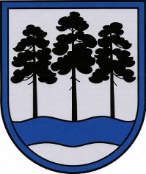 OGRES  NOVADA  PAŠVALDĪBAReģ.Nr.90000024455, Brīvības iela 33, Ogre, Ogres nov., LV-5001tālrunis 65071160, e-pasts: ogredome@ogresnovads.lv, www.ogresnovads.lv PAŠVALDĪBAS DOMES SĒDES PROTOKOLA IZRAKSTS 34.Par izmaiņām nodibinājuma “Nodibinājums ONB” uzraudzības padomes sastāvāOgres novada pašvaldības (turpmāk – Pašvaldība) dome 2022.gada 27.oktobrī pieņēma lēmumu “Par nodibinājuma “Nodibinājums ONB” uzraudzības padomes izveidošanu”, ar kuru uz pieciem gadiem ievēlēja nodibinājuma “Nodibinājums ONB” Uzraudzības padomi (turpmāk – Uzraudzības padome) triju padomes locekļu sastāvā.  Pašvaldībā saņemta Ogres novada sporta centra 2023.gada 16.augusta vēstule Nr.1-22/84 “Par nodibinājuma “Nodibinājums ONB” uzraudzības padomes sastāva maiņu” (reģistrēta Pašvaldībā 2023.gada 17.augustā ar Nr.2-4.1/4237) par Ogres novada sporta centra (turpmā – Sporta centrs) direktora vietnieces izglītības jomā Kristīnes Papiņas apstiprināšanu nodibinājuma “Nodibinājums ONB” (turpmāk – Nodibinājums) Uzraudzības padomes locekles amatā sakarā ar Uzraudzības padomes locekļa A.Kraujas darba tiesisko attiecību izbeigšanu Sporta centrā. Likuma “Par interešu konflikta novēršanu valsts amatpersonu darbībā” (turpmāk – Interešu konflikta novēršanas likums) 4.panta pirmās daļas 16.punkts noteic, ka publiskas personas iestādes vadītāja vietnieks ir valsts amatpersona.Saskaņā ar Interešu konflikta novēršanas likuma 7.panta ceturto daļu publiskas personas iestādes vadītāja vietnieks papildus šā likuma 6.panta ceturtajā daļā noteiktajam var savienot valsts amatpersonas amatu tikai ar:1) amatu arodbiedrībā, biedrībā vai nodibinājumā, politiskajā partijā, politisko partiju apvienībā vai reliģiskajā organizācijā, ja šā panta septītajā daļā nav noteikts citādi;2) šādiem amatiem, ja tas nerada interešu konfliktu un ir saņemta tās valsts amatpersonas vai koleģiālās institūcijas rakstveida atļauja, kura attiecīgo personu iecēlusi, ievēlējusi vai apstiprinājusi amatā:a) amatu kapitālsabiedrībā, kurā publiska persona vai publiskas personas kapitālsabiedrība ir dalībnieks, ja tas saistīts ar publiskas personas interešu pārstāvēšanu šajā kapitālsabiedrībā,b) citu amatu publiskas personas institūcijā,c) eksperta (konsultanta) darbu, kura izpildes vieta ir citas valsts administrācija, starptautiskā organizācija vai tās pārstāvniecība (misija).Saskaņā ar Nodibinājuma statūtu (apstiprināti ar Pašvaldības domes 2022.gada 25.augusta lēmumu Nr. 19; 28., ar grozījumiem, kas apstiprināti ar Pašvaldības domes 2022.gada 29.septembra lēmumu Nr. 22; 18.) 7.12.punktu, īstenojot pārraudzību Nodibinājuma Uzraudzības padomei:1) ir tiesības pārbaudīt valdes pieņemto lēmumu tiesiskumu un atcelt prettiesisku lēmumu;2) ir tiesības prettiesiskas bezdarbības gadījumā dot valdei rīkojumu pieņemt lēmumu;3) ir tiesības sniegt atzinumus jautājumos, kas minēti šo statūtu 7.9.punktā;4) ir pienākums saskaņot Nodibinājuma iepirkumu plānu kārtējam gadam un tā grozījumus;5) ir pienākums saskaņot līgumu slēgšanu ar sportistiem, treneriem un atbalsta personālu, kā arī tiem noteikto atlīdzības apmēru Nodibinājumam piešķirtā budžeta ietvaros;6) ir pienākums apstiprināt un kontrolēt Nodibinājuma izdevumu tāmes. Sporta centra direktora vietnieces izglītības jomā Kristīnes Papiņas amata pienākumos ietilps:aizvietot Sporta centra direktoru viņa prombūtnes laikā;organizēt mācību treniņu procesu;kontrolēt mācību treniņu grupu komplektēšanu un darba režīmu;apkopot un izvērtēt mācību treniņu grupu sarakstus un izglītojamo personas datus;veikt mācību treniņu, metodiski organizatorisko, audzināšanas darba uzskaiti;sagatavot atskaites un pārskatus par Sporta centra darbu;sagatavot Sporta centra sporta veidu sporta pasākumu kalendāro plānu;sagatavot pedagoģisko darbinieku tarifikācijas sarakstus;sagatavot mācību treniņu nodarbību grafiku;kontrolēt Sporta centra treneru darbu;vadīt Sporta centra pedagoģiskās sēdes. Interešu konflikta novēršanas likuma 6.panta otrā daļa noteic, ka ja likumā nav noteikti stingrāki ierobežojumi, valsts amatpersonai, ievērojot šā likuma 7.panta otrajā, trešajā, ceturtajā, piektajā un sestajā daļā noteiktos speciālos amatu savienošanas ierobežojumus, ir atļauts savienot valsts amatpersonas amatu ne vairāk kā ar diviem citiem algotiem vai citādi atlīdzinātiem valsts amatpersonas amatiem vai amatiem citās publiskas personas institūcijās. Par šajā daļā minētajiem amatiem nav uzskatāms pedagoga, zinātnieka, ārsta, veterinārārsta, profesionāla sportista un radošais darbs. Šajā daļā minētā amatu savienošana pieļaujama, ja tā nerada interešu konfliktu, nav pretrunā ar valsts amatpersonai saistošām ētikas normām un nekaitē valsts amatpersonas tiešo pienākumu pildīšanai.Ņemot vērā minēto, Nodibinājuma Uzraudzības padomei izvirzītajiem kandidātiem ir atļauts savienot savu ieņemamo valsts amatpersonas amatu ar amatu Nodibinājumā, ja to savienošana nerada interešu konfliktu, nav pretrunā ar valsts amatpersonai saistošām ētikas normām un nekaitē valsts amatpersonas tiešo pienākumu pildīšanai.Interešu konflikta novēršanas likuma 1.panta 5.punktā noteikts, ka interešu konflikts ir situācija, kurā valsts amatpersonai, pildot valsts amatpersonas amata pienākumus, jāpieņem lēmums vai jāpiedalās lēmuma pieņemšanā, vai jāveic citas ar valsts amatpersonas amatu saistītas darbības, kas ietekmē vai var ietekmēt šīs valsts amatpersonas, tās radinieku vai darījumu partneru personiskās vai mantiskās intereses.Izvērtējot Sporta centra direktora vietnieces izglītības jomā Kristīnes Papiņas amata pienākumus kopsakarā ar Nodibinājuma Uzraudzības padomes pienākumiem, secināms, ka amatu savienošana interešu konfliktu nerada, netiks ierosināti un pieņemti lēmumi vai veiktas citas darbības, kas varētu skart valsts amatpersonu personiskās un mantiskās intereses, kā arī nav pretrunā ar valsts amatpersonai saistošām ētikas normām un nekaitēs valsts amatpersonas tiešo pienākumu pildīšanai.Vienlaikus jāņem vērā, ka atbilstoši Interešu konflikta novēršanas likuma vispārīgajam regulējumam valsts amatpersona pati ir atbildīga par interešu konflikta nepieļaušanu un valsts amatpersonas ētikas normu ievērošanu, tāpēc, neraugoties uz kompetentās institūcijas doto atļauju savienot amatus, amatpersonai ir pienākums jebkurā brīdī izvērtēt interešu konflikta iespējamību un rīcības atbilstību amatpersonas ētikas normām, ja pastāv iespēja, ka amatpersona var nonākt interešu konflikta situācijā.Ņemot vērā augstāk minētos apsvērumus un pamatojoties uz likuma “Par interešu konflikta novēršanu valsts amatpersonu darbībā” 7.panta ceturtās daļas 1.punktu, nodibinājuma “Nodibinājums ONB” statūtu 7.11.punktu,balsojot: ar 18 balsīm "Par" (Artūrs Mangulis, Atvars Lakstīgala, Dace Kļaviņa, Dace Māliņa, Dace Veiliņa, Daiga Brante, Egils Helmanis, Gints Sīviņš, Ilmārs Zemnieks, Indulis Trapiņš, Jānis Iklāvs, Jānis Kaijaks, Jānis Siliņš, Kaspars Bramanis, Pāvels Kotāns, Raivis Ūzuls, Rūdolfs Kudļa, Valentīns Špēlis), "Pret" – nav, "Atturas" – nav, Dzirkstīte Žindiga un Andris Krauja balsojumā nepiedalās, ievērojot likumā “Par interešu konflikta novēršanu valsts amatpersonu darbībā” paredzētos lēmumu pieņemšanas ierobežojumus,Ogres novada pašvaldības dome NOLEMJ:Atbrīvot no nodibinājuma “Nodibinājums ONB” Uzraudzības padomes locekļa pienākumiem Andri Krauju.Ievēlēt par nodibinājuma “Nodibinājums ONB” Uzraudzības padomes locekli Kristīni Papiņu. Izdarīt Ogres novada pašvaldības domes 2022.gada 27.oktobra lēmumā “Par nodibinājuma “Nodibinājums ONB” uzraudzības padomes izveidošanu” šādus grozījumus:izteikt 1.2. punktu šādā redakcijā: “1.2. Uzraudzības padomes locekle – Kristīne Papiņa, Sporta centra direktora vietniece izglītības jomā;”;izteikt 3.punktu šādā redakcijā: “3. Atļaut Kristīnei Papiņai savienot Sporta centra direktora vietnieces izglītības jomā amatu ar Nodibinājuma Uzraudzības padomes locekļa amatu.”. (Sēdes vadītāja,domes priekšsēdētāja E.Helmaņa paraksts)Ogrē, Brīvības ielā 33                   Nr.16 2023. gada 28. septembrī